О социальном и экономическом положении Московской области 
за январь-ноябрь 2022 годаФактическиК соответствующему периоду предыдущего года, %Индекс промышленного производстваноябрь 2022 года в % к октябрю 2022 года107,2хянварь-ноябрь 2022 года 
в % к январю-ноябрю 2021 года98,4хОборот организаций, миллионов рублей16535156,9102,9Объем отгруженных товаров собственного 
производства, выполненных работ и услуг 
собственными силами по видам экономической деятельности, миллионов рублей:добыча полезных ископаемых16870,2132,32обрабатывающие производства3574413,8106,62обеспечение электрической энергией, 
газом и паром; кондиционирование воздуха308433,6104,22водоснабжение; водоотведение, организация сбора и утилизации отходов, деятельность 
по ликвидации загрязнений121974,2103,62Производство продукции животноводства 
в хозяйствах всех категорий:скот и птица в живом весе, тыс. тонн298,299,3молоко, тыс. тонн658,8100,0яйца, миллионов штук139,7105,9Индекс потребительских цен и тарифов 
на товары и услуги населению:ноябрь 2022 года в % к октябрю 2022 года100,83хноябрь 2022 года в % к ноябрю 2021 года114,01хСреднемесячная начисленная заработная плата 
работников организаций, 
за октябрь 2022 года, рублей69878,1109,3октябрь 2022 года в % к сентябрю 2022 года102,1хянварь-октябрь 2022 года, рублей67937,4110,4Среднемесячная начисленная заработная плата 
работников организаций, не относящихся 
к субъектам малого предпринимательства, 
за октябрь 2022 года, рублей77959,5110,7октябрь 2022 года в % к сентябрю 2022 года101,8хянварь-октябрь 2022 года75983,1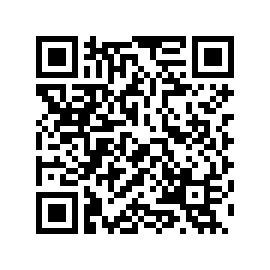 110,7ФактическиК соответствующему периоду предыдущего года, %Стоимость условного (минимального) набора продуктов питания, входящих в потребительскую корзину, в ноябре 2022 года, рублей5823,90100,3100,3Численность официально зарегистрированных безработных на конец ноября 2022 года, 
человек1818094,5194,51Уровень зарегистрированной безработицы
на конец ноября 2022 года, в процентах0,4ххГрузооборот автомобильного транспорта
организаций, не относящихся к субъектам 
малого предпринимательства, 
миллионов тонно-километров9449,0108,3108,3Пассажирооборот автобусов 
(по маршрутам регулярных перевозок) 
за ноябрь 2022 года, 
миллионов пассажиро-километров685,392,592,5за январь-ноябрь 2022 года7663,1101,6101,6ноябрь 2022 года в % к октябрю 2022 года93,3ххПросроченная задолженность по заработной 
плате на 1 декабря 2022 года, тысяч рублей19593100,61100,61Оборот розничной торговли, миллионов рублейза январь-ноябрь 2022 года 2950389,785,585,5за ноябрь 2022 года256442,499,11,299,11,2Оборот оптовой торговли,
миллионов рублейза январь-ноябрь 2022 года 8490176,780,6280,62за ноябрь 2022 года817651,9104,81,2104,81,2Товарные запасы в организациях розничной 
торговли на 1 декабря 2022 годамиллионов рублей324039,2103,01,2103,01,2уровень запасов, дней торговли57101,81101,81Оборот общественного питания,
миллионов рублейза январь-ноябрь 2022 года 132224,399,3299,32за ноябрь 2022 года13344,792,11,292,11,2Объем платных услуг, оказанных населению, миллионов рублейза январь-ноябрь 2022 года 621298,1103,32103,32за ноябрь 2022 года58729,4101,41,2101,41,2Выполнено работ и услуг собственными силами организаций по виду деятельности 
«Строительство», миллионов рублей602243,0118,32118,32ФактическиК соответствующему периоду предыдущего года, %Ввод в действие жилых домов за счет всех 
источников финансирования, 
тыс. кв. м. общей площади13158,3151,4Сальдированный финансовый результат (прибыль минус убыток) организаций, не относящихся 
к субъектам малого предпринимательства, 
за январь-октябрь 2022 года, миллионов рублей в фактических ценах951232,3106,3Задолженность организаций, не относящихся
к субъектам малого предпринимательства, 
на конец октября 2022 года, миллионов рублей дебиторская4465646,0104,4кредиторская5604763,1101,42в том числе просроченная57141,9106,52из общей суммы кредиторской задолженности - задолженность по платежам в бюджет232461,197,92в том числе просроченная1389,9102,12